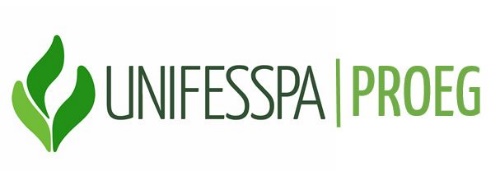 UNIVERSIDADE FEDERAL DO SUL E SUDESTE DO PARÁPRÓ-REITORIA DE ENSINO DE GRADUAÇÃODiretoria de Planejamento e Projetos EducacionaisDECLARACÃO DE SITUAÇÃO DE DESEMPREGOEu, 			, RG 	e CPF 	,  residente  à Rua/Avenida 				,  nº 		, (complemento) 						, Bairro 	,	no	Município		de 	,   Estado do (e) 	, declaro para os devidos fins (sob as penas das Leis Civis e Penais), que não recebo atualmente salários, proventos, pensão, aposentadoria, benefício social, comissão, pró-labore, rendimento de trabalho informal ou autônomo, rendimento auferido de patrimônio ou quaisquer outros.Declaro ainda que as informações apresentadas acima são verdadeiras e que estou ciente de que a omissão de informações ou a apresentação de dados ou documentos falsos e/ou divergentes podem resultar em processo contra mim. Portanto, autorizo a devida investigação e fiscalização para fins de averiguar e confirmar as informações declaradas acima.Subscrevo a presente declaração, em uma via, reconhecendo como verdadeiro seu conteúdo. 	,	de 	de 201 .Assinatura do DeclaranteConforme Edital vigente, a comprovação de fraude documental, omissão e/ou falsidade de informações acarretará ao discente indeferimento da solicitação ou cancelamento do auxílio.